                        Post-Graduate Career Pathways 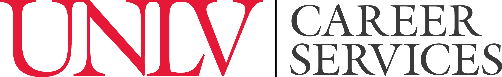 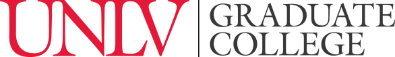                           Program Application Cover SheetApplicant InformationApplicant InformationFirst Name:                                                   Last Name:                                                  NSHE ID:      First Name:                                                   Last Name:                                                  NSHE ID:      Department:                                                  Degree Plan:                                                Rebelmail:      Department:                                                  Degree Plan:                                                Rebelmail:      Program Requirements Program Requirements  I understand that I need to: Attend a minimum of 4 workshopsAttend a 1:1 goal setting meeting with an assigned employerAttend 1 day of Job Shadowing with an assigned employerMeet with a Career Counselor to have your resume reviewedComplete an interview for an internship and get individualized feedback on your interview skills from the employer. Attend all four mandatory cohort meetingsSubmit the Post-Graduate Career Pathways Program Workshop Attendance Form in both the fall and spring  Semesters and the Post-Graduate Career Pathways Program Completion Form in the spring semesterSubmit a reflection paper on-time and present it at the Final Cohort MeetingComplete all program assessment surveys I understand that I need to: Attend a minimum of 4 workshopsAttend a 1:1 goal setting meeting with an assigned employerAttend 1 day of Job Shadowing with an assigned employerMeet with a Career Counselor to have your resume reviewedComplete an interview for an internship and get individualized feedback on your interview skills from the employer. Attend all four mandatory cohort meetingsSubmit the Post-Graduate Career Pathways Program Workshop Attendance Form in both the fall and spring  Semesters and the Post-Graduate Career Pathways Program Completion Form in the spring semesterSubmit a reflection paper on-time and present it at the Final Cohort MeetingComplete all program assessment surveys Application Materials Application Materials Cover sheet that is filled out completely and signed and dated CV or resume  One page, single-spaced maximum letter of interest (please see website for additional details)  Cover sheet that is filled out completely and signed and dated CV or resume  One page, single-spaced maximum letter of interest (please see website for additional details) Academic StandingAcademic Standing I understand that if admitted to the Post-Graduate Career Pathways Program, I must remain in good academic standing in my     department and with the Graduate College. Failure to do so will result in removal from the program. I understand that if admitted to the Post-Graduate Career Pathways Program, I must remain in good academic standing in my     department and with the Graduate College. Failure to do so will result in removal from the program.Student and Faculty SignaturesStudent and Faculty SignaturesGraduate students are required to have their faculty advisor and graduate coordinator/department chair approve their participation in the Post-Graduate Career Pathways Program. All signatures certify that the information on this form is accurate and that all parties involved agree to the terms and conditions of this program.Graduate students are required to have their faculty advisor and graduate coordinator/department chair approve their participation in the Post-Graduate Career Pathways Program. All signatures certify that the information on this form is accurate and that all parties involved agree to the terms and conditions of this program.GRADUATE COLLEGE USE ONLYCumulative GPA:                               Good Standing:     Yes      No              Admit to Program:      Yes       NoCumulative GPA:                               Good Standing:     Yes      No              Admit to Program:      Yes       NoCOMMENTS:   MyUNLV Service Indicator Added                     Welcome and Enrollment Invitation Sent                              Code: 83COMMENTS:   MyUNLV Service Indicator Added                     Welcome and Enrollment Invitation Sent                              Code: 83